THE WALDEN SCHOOL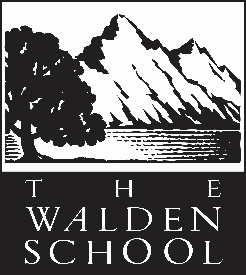 2020 Creative Musicians Retreat (CMR)
June 13 – 21 | Dublin, New HampshireApplication for Admission First Name:					  Last Name:			_____________	

Preferred Name (for nametag):					____Date of Birth:			   

Gender: 			___   	Preferred Pronouns: 	_________________		______Street Address:												City:					  State/Province:		  ZIP/Postal Code:		Country:			  Telephone number:							Email Address:												How did you hear about the Creative Musicians Retreat? Please be specific, thanks!□ Printed Mailer:					□ Print Ad:					□ Walden Alum:					□ Family Member:				□ Web Search:						□ Online Ad:					□ Teacher:						□ Friend:					          □ Other (Please Specify):			 				          I am a Walden alum (specify years attended):  Creative Musicians Retreat ______		□ Teacher Training Institute ______ Young Musicians Program  ______		□ Junior Conservatory Camp ______Are you applying for financial aid? 		□ Yes		□ NoHave you applied to Walden’s Creative Musicians Retreat before? 	□ Yes		□ No(Office Use Only) 	App rec’d:	 	App round:		 App fee rec’d: We offer four curricular focus areas: composition, pedagogy, performance, and choral music. You may focus in one area during the retreat or combine several interests. Your expression of ranking here just helps us get a sense of general interest level in each across our applicant pool. Please rank your level of interest from 1 to 4 (1 being most interested): 	Composition			Pedagogy  	Performance			Choral	 			
II.  MUSICAL BACKGROUNDI consider myself a/an:Beginner Musician		□ Intermediate Musician	□ Advanced MusicianCheck one of the following:□ Music is my profession.	□ Music is my hobby.     	□ Music is somewhere in between.  □ I am a music student.	□ Other 					  	   Please describe your music education/training background.Degree/Study Area		Institution/Teacher(s) 				Years	Indicate your primary music field(s): (check all that apply)□ Composition			□ Improvisation			□ Conducting 		□ Music Theory		□ Music History/Musicology	  	□ Electronic Music	  □ Performance  (specify) 	□ Instrumental				□ Vocal 			□ Teaching (specify) 	□ Elementary  	□ Middle School	□ High School  	□ Higher Ed Adult Ed	□ Private studio 	□ Summer Camp	□ Community □ Other 				What is your primary instrument or voice part? 					  		List any other instrument(s)/voice part(s) you play/sing: 					  	   III. PERSONAL STATEMENTPlease write a one-page personal statement describing why you are interested in attending the Creative Musicians Retreat at The Walden School and any goals or intentions you may have for the summer. Please describe your musical background, including your education/training and experience as a composer, performer, improviser, choral singer, conductor and/or teacher.  IV.  MUSICAL INTERESTSPlease tell us more about your experience and interests and describe your goals for the Retreat in these areas:Composition Performance/Improvisation Electronic Music (e.g. Digital Audio, SuperCollider, MAX, PD, Arduino, live processing, etc.)Musicianship (e.g. sight reading, rhythms, acoustics, modes, harmony, dictation, score reading, etc.) Choral Singing 	Which voice part do you usually sing? 						Are you interested in singing in the Chamber Chorus? This group rehearses each afternoon and performs pieces written by 3-5 composer participants at the retreat.  		Music Teaching / PedagogyMusic History/Musical Trends (e.g. 20th/21st c. music, 17th-19th c. music, 12th-16th c. music, contemporary compositional trends, favorite composers, etc.) V.  SUPPLEMENTARY MATERIALS (optional)The Walden School welcomes any additional materials you’d like to include with your application. These might include scores and recordings of your compositions, recordings or videos of you performing, artwork, creative writing, or other samples of creative work. Ways to submit: Attach pdfs of scores to your application email.
Email a link to your website audio or Soundcloud page to applicants@waldenschool.org, or include a link in your application document. Email a link to DropBox folder to applicants@waldenschool.org. (Please do not share the folder with applicants@waldenschool.org.)
Mail your application and additional materials to:The Walden School 
30 Monterey Boulevard, Suite E
San Francisco, CA 94131Please do not email recordings or media files, as the size is often too large for us to receive. VI. HOW TO APPLY:Submit:Application for Admission A current résumé, curriculum vitae, or biography. You may also submit a link to your website (including your bio) here:________________________________________     Supplementary Materials (optional)Application Fee - $30, non-refundableWays to submit: Email your application: applicants@waldenschool.org, or Mail to: The Walden School 
30 Monterey Boulevard, Suite E
San Francisco, CA 94131Note: our application deadlines are postmark deadlines, not received-by deadlines.Send your non-refundable application processing fee to the San Francisco office. Applications will not be processed without the application fee. $30 (USD) (cash, check, or money order; mailed to San Francisco and made payable to The Walden School) $31.50 (USD) (credit card; email applicants@waldenschool.org to arrange to pay by phone or make payment using PayPal – send funds to billing@waldenschool.org)Please see the schedule of Dates & Fees for details about application deadlines, program fee descriptions, and payments. If you have any questions, please don’t hesitate to contact us via phone at (415) 587-8157 or via email at applicants@waldenschool.org. We look forward to receiving your application. The Walden School admits students of any race, color, national or ethnic origin, creed, religion, disability or sexual orientation to all rights, privileges, programs, and activities generally accorded or made available to students at the school. It does not discriminate on the basis of race, color, national or ethnic origin, creed, religion, disability or sexual orientation in administration of its educational policies, admissions policies, scholarship and loan programs, and athletic and other school-administered programs.